      November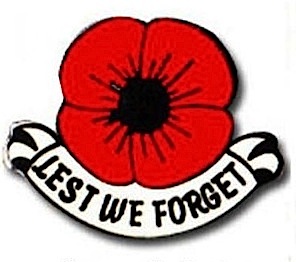 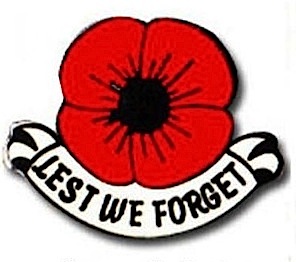 20181234Dental Screening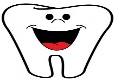 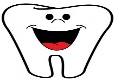 567891011Jack Grunsky  Grades, JK, SK, 1,2,3,4.Parent Teacher Interview sheets dueDSBN Parent Involvement Committee Conference 4:00pmReport Cards go home !Remembrance Day AssemblyRemembrance Day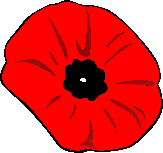 121314	Pizza Day	15161718Gr 5/6 “Intro to Spiro Ball and Coding”Parent/Teacher Interviews 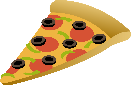 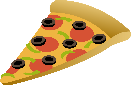 Professional Activity Day.  No School for Students19202122232425Bulling Awareness Week 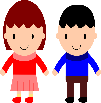 2627School Council  6:00p.m.2829A.N. Myer’s Open House @ 6:30p.m.30